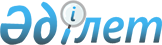 О мерах по модернизации системы государственного управления Республики Казахстан
					
			Утративший силу
			
			
		
					Указ Президента Республики Казахстан от 13 января 2007 года N 273. Утратил силу Указом Президента Республики Казахстан от 3 января 2024 года № 429.
      Сноска. Утратил силу Указом Президента РК от 03.01.2024 № 429 (вводится в действие после дня его первого официального опубликования).
      Подлежит опубликованию в
      Собрании актов Президента и
      Правительства Республики Казахстан
      и республиканской печати
      В целях углубления административной реформы, направленной на модернизацию системы государственного управления, ПОСТАНОВЛЯЮ:
      1. Определить основные принципы реформирования системы государственного управления:
      1) постепенность и последовательность этапов;
      2) комплексность поставленных задач реформирования и системность предлагаемых решений;
      3) транспарентность;
      4) постоянный мониторинг реализации принятых решений;
      5) эффективность взаимодействия всех вовлеченных государственных органов.
      2. Основывать эффективную систему государственного управления на:
      1) повышении эффективности контрольных и надзорных функций центральных государственных органов при сохранении самостоятельности регионов; 
      2) повышении гибкости во взаимоотношениях между разными уровнями исполнительной власти; 
      3) комплексной оценке эффективности деятельности органов государственного управления;
      4) создании условий для привлечения на государственную службу наиболее талантливых кадров; 
      5) формировании позитивного имиджа государственной службы; 
      6) внедрении новых подходов в бюджетном процессе; 
      7) внедрении оптимальных методов государственного менеджмента, ориентированных на конечный результат; 
      8) снижении коррупции.
      Сноска. Пункт 2 с изменением, внесенным Указом Президента РК от 19.03.2010 № 954.


      3. Определить, что приоритетами реформирования на настоящем этапе должны стать: 
      1) качественное совершенствование процессов и процедур государственного управления, а также предоставления государственных услуг; 
      2) повышение профессионализма, эффективности деятельности и координации государственного аппарата. 
      4. Утвердить прилагаемый план первоочередных мероприятий по модернизации системы государственного управления. 
      5. Создать для координации деятельности государственных органов межведомственную комиссию по проведению административной реформы под руководством Премьер-Министра Республики Казахстан в составе согласно приложению к настоящему Указу.
      Сноска. Пункт 5 в редакции Указа Президента РК от 16.04.2014 № 799.


      6. Правительству Республики Казахстан: 
      1) внести предложения по созданию Центра по изучению актуальных вопросов государственного управления; 
      2) разработать и внести на рассмотрение Мажилиса Парламента Республики Казахстан проекты законов, вытекающие из положений настоящего Указа; 
      3) принять иные необходимые меры, вытекающие из настоящего Указа. 
      7. Признать утратившими силу: 
      1)  распоряжение Президента Республики Казахстан от 18 апреля 2006 года N 46а "О создании рабочей группы по административной реформе"; 
      2)  распоряжение Президента Республики Казахстан от 11 сентября 2006 года N 66 "О Плане мероприятий по реализации мер, направленных на совершенствование системы государственного управления"; 
      3)  распоряжение Президента Республики Казахстан от 10 октября 2006 года N 72 "О дальнейшей модернизации социальной сферы и правоохранительной системы". 
      8. Контроль за исполнением настоящего Указа возложить на Администрацию Президента Республики Казахстан. 
      9. Настоящий Указ вводится в действие со дня подписания.  ПЛАН
первоочередных мероприятий по модернизации
системы государственного управления
      1. Совершенствование законодательства по административным процедурам с разработкой административных регламентов государственных органов и организаций с целью: 
      1) формализации и разграничения функциональных обязанностей и полномочий государственных органов и служащих; 
      2) определения механизма координации и взаимодействия между государственными органами; 
      3) разработки стандартов предоставления государственных услуг обществу, населению и бизнесу 
      срок реализации - первое полугодие 2007 года, 
      ответственные исполнители - Правительство Республики Казахстан, акимы областей, городов Астаны и Алматы, Агентство Республики Казахстан по делам государственной службы. 
      2. Разработка и внедрение стандартов предоставления государственных услуг в государственных органах и организациях, предоставляющих услуги непосредственно населению 
      срок реализации - 2007-2008 годы, 
      ответственные исполнители - Агентство Республики Казахстан по делам государственной службы, Правительство Республики Казахстан. 
      3. Поэтапное проведение функционального анализа деятельности государственных органов и организаций 
      срок реализации - первое полугодие 2007 года, 
      ответственные исполнители - Правительство Республики Казахстан, Агентство Республики Казахстан по делам государственной службы. 
      4. Совершенствование структуры государственного управления на основе результатов функционального анализа 
      срок реализации - четвертый квартал 2007 года, 
      ответственные исполнители - Правительство Республики Казахстан, Агентство Республики Казахстан по делам государственной службы. 
      5. Обеспечение оптимальной численности работников государственных органов и организаций, основанной на результатах функционального анализа 
      срок реализации - четвертый квартал 2007 года, 
      ответственный исполнитель - Правительство Республики Казахстан. 
      6. Внесения предложений о создании Центра по изучению актуальных вопросов государственного управления 
      срок реализации - первое полугодие 2007 года, 
      ответственный исполнитель - Правительство Республики Казахстан. 
      7. Разработка системы ежегодной оценки эффективности деятельности центральных государственных и местных исполнительных органов
      срок реализации - 2007 год, 
      ответственный исполнитель - Правительство Республики Казахстан. 
      Сноска. Пункт 7 с изменениями, внесенными Указом Президента РК от 19.03.2010 № 954.


      8. Разработка и внедрение системы рейтинговой оценки деятельности государственных органов, учитывающей степень достижения стратегических целей, качество предоставления государственных услуг, эффективность реализации программных документов и другие индикаторы 
      срок реализации - первое полугодие 2007 года, 
      ответственный исполнитель - Правительство Республики Казахстан. 
      9. Регулярное проведение социологических опросов населения по оценке качества государственных услуг 
      срок реализации - начиная с 2008 года, 
      ответственный исполнитель - Агентство Республики Казахстан по делам государственной службы. 
      10. Поэтапное внедрение "электронного правительства" 
      срок реализации - 2007-2008 годы, 
      ответственный исполнитель - Правительство Республики Казахстан. 
      11. Разработка Стратегического плана управления и повышения квалификации государственных служащих 
      срок реализации - 2007 год, 
      ответственные исполнители - Правительство Республики Казахстан, Агентство Республики Казахстан по делам государственной службы. 
      12. Разработка предложений по совершенствованию системы оплаты труда работников государственных органов и организаций 
      срок реализации - первый квартал 2007 года, 
      ответственный исполнитель - Правительство Республики Казахстан. 
      13. Создание системы оценки качества работы государственных служащих 
      срок реализации - четвертый квартал 2007 года, 
      ответственный исполнитель - Правительство Республики Казахстан. 
      14. Совершенствование бюджетного планирования в целях предоставления большей самостоятельности администраторам бюджетных программ и усиления их ответственности за достижение конечных результатов 
      срок реализации - 2007-2008 года, 
      ответственный исполнитель - Правительство Республики Казахстан. 
      15. Разработка законопроектов и введение в центральных государственных органов высшей административной должности генерального директора 
      срок реализации - первый квартал 2007 года, 
      ответственные исполнители - Агентство Республики Казахстан по делам государственной службы, Правительство Республики Казахстан. 
      16. Разработка предложений по модернизации правоохранительной системы и бюджетной сферы (образования и здравоохранение) 
      срок реализации - 2007 год,
      ответственный исполнитель - Правительство Республики Казахстан. СОСТАВ
межведомственной комиссии по проведению административной реформы
      Сноска. Состав в редакции Указа Президента РК от 21.02.2018 № 642; с изменениями, внесенными указами Президента РК от 22.07.2019 № 74; от 28.10.2019 № 195; от 05.10.2020 № 427.
      члены Комиссии:
					© 2012. РГП на ПХВ «Институт законодательства и правовой информации Республики Казахстан» Министерства юстиции Республики Казахстан
				
      ПрезидентРеспублики Казахстан
УТВЕРЖДЕН
Указом Президента
Республики Казахстан
от 13 января 2007 года N 273УТВЕРЖДЕН
Указом Президента
Республики Казахстан
от 13 января 2007 года № 273
Премьер-Министр Республики Казахстан, председатель
заместитель Руководителя Администрации Президента Республики Казахстан, курирующий работу в сфере региональной политики государства, заместитель председателя
вице-министр национальной экономики Республики Казахстан, секретарь
заместители Руководителя Администрации Президента, координирующие работу в сфере правовой политики и социально-экономические вопросы
Председатель Агентства Республики Казахстан по делам государственной службы
Председатель Агентства по стратегическому планированию и реформам Республики Казахстан
Министр юстиции Республики Казахстан
Министр национальной экономики Республики Казахстан
Министр финансов Республики Казахстан